Beszámoló a BHRG Alapítvány 2019. évi munkájárólA BHRG Alapítvány 1993 óta korai fejlődési eltérések felismerésével és kezelésével foglalkozik. 3 hónapos kortól 12 éves korig fogadjuk a sérült idegrendszerű, eltérően fejlődő gyermekeket, valamint az ép intellektusú, de tanulási, viselkedési vagy mozgási problémákkal küzdő gyerekeket. A hozzánk jelentkező családokkal anamnézist veszünk fel, elvégezzük a gyermek állapot- és mozgásvizsgálatát, és szükség esetén beállítjuk és vezetjük az idegrendszer érését segítő fejlesztő mozgásterápiát. Az alkalmazott vizsgálati és terápiás módszerek egy speciálisan kifejlesztett rendszer, a BHRG modell részei, melyek komplexitásuknál fogva hatékonyan segítik az eltérő fejlődésű gyermekek állapotának javulását.  A terápiákat szárazföldi és vízi közegben is végezzük; munkatársaink speciálisan képzett terapeuták.III. kerületi központunkban évente 6-700 koraszülött, megkésett beszéd- és mozgásfejlődésű, hiperaktív, autista, figyelemzavaros, viselkedési nehézségekkel küzdő és iskola éretlen gyermek kap egyéni és/vagy csoportos fejlesztést, így a BHRG modellhez tartozó terápiák 1986 óta több ezer családnak segítettek abban, hogy gyermekük állapota javuljon, tünetmentessé váljon.A helyi önkormányzattal kötött együttműködési megállapodás keretében vállaltuk III. kerületi gyermekek vizsgálatát, és terápiás ellátását. A gyermekek védőnők, bölcsődék és óvodák választása alapján érkeztek hozzánk. A gyermekek felmérésére a Longitudinális Komplex Vizsgálatot, mint vizsgálati módszert alkalmaztuk, mely az egyes életkorokban elvárható mozgásos, kognitív, nyelvi teljesítményt, valamint az idegrendszer érettségét elemzi 280 megfigyelési szempont alapján. Az egyenként 90 – 120 perces vizsgálatot követően szakszerű helyzetértékelést kaptak a szülők, valamint iránymutatást a javasolt fejlesztések típusára vonatkozóan.Összesen tíz gyermek érkezett hozzánk, életkoruk 2 és 8 év közötti (1 fő 2 éves, 1 fő 3 éves, 1 fő 4 éves, 3 fő 5 éves, 3 fő 7 éves, 1 fő 8 éves). A 10 főből hét gyermeket - állapotvizsgálatának eredménye alapján - egyéni fejlesztésbe vontak a kollégák, ők összesen 114 alkalommal jöttek az Alapítvány központjába 30/45/60/90 perces egyéni foglalkozásra; négy gyermeknek csoportos terápiát javasoltunk, ők 79 alkalommal vettek részt fejlesztésen.Az alkalmazott kétféle fejlesztési formából az egyéni terápiás alkalmakon a szülők koterapeutaként kapcsolódnak be a fejlesztési folyamatba, amivel egyben szülői kompetenciájuk is fejlődik. A terápia betanítási fázisában a szülő megtanulja mit és hogyan kell otthon végeznie gyermekével, ami egy fajta keretet is jelent a családi életben, hiszen ezeket a gyakorlatokat a terapeutával egyeztetve heti 3-5 alkalommal kell végig csinálniuk a kívánt eredmény elérése érdekében. A gyermekkel töltött terápiás idő – lehetőség szerint  - mindkét szülő bevonásával indirekt családépítő jellegű. Azok a családok, akik enyhébben eltérően fejlődő gyermeket nevelnek, a társadalmi megítélésben ugyan kevesebb negatív visszajelzést kapnak - összehasonlítva azokkal, akik súlyosabban sérült gyermekkel élnek – mégis szociális kapcsolataik fenntartása nehezítetté válhat, saját gyermekük képességeinek, a felé támasztott követelményeknek megítélése eltolódhat. A  szülők pszichés támogatása, személyes tanácsadásuk a terápiás folyamat része; problémaorientált, empatikus kollégáink folyamatos kapcsolatban állnak a családokkal.Az önkormányzat oktatási és kulturális osztályának munkatársaival egyeztetve továbbképzési programot is kialakítottunk, melybe védőnőket, bölcsődei kisgyermeknevelőket, óvónőket vontunk be.A programot két szinten valósítottuk meg: plenáris előadás keretében az Óbudai Kulturális Központ színháztermében a BHRG Alapítvány vezetője (gyógypedagógus, TSMT, HRG terapeuta) a szenzoros feldolgozási zavarokról beszélt, egy másik gyógypedagógus kolléganő pedig a hiperaktivitás jellemzőit, tünetészlelését ismertette a résztvevő közel 200 fős hallgatóságnak.Az előadások célja a résztvevő kollégák ismereteinek bővítése, szemléletük formálása volt.Az előadáson elhangzott ismeretekre építve kerültek megrendezésre az egyenként 90 perces szupervíziós csoportok 8 alkalommal, ahol a kerület szakemberei (védőnők, óvónők, kisgyermekgondozók) kiscsoportos formában (10-15 fő) „anonim módon” beszélhették meg a mindennapi gyakorlatban felmerülő bizonytalanságokat az eltérően fejlődő gyermekek vonatkozásában a szupervizorral, és kaphattak szakmai tanácsokat, elméleti megerősítést. Az oktatási forma hatékonyan működött, a csoportok általában a kijelölt időn túl is együtt maradtak, hogy az újabb és újabb felmerülő kérdésre választ kaphassanak a szekértőtől.Az együttműködési megállapodás keretein belül, és azon túl is a BHRG Alapítvány működésének egyik kiemelt célja hatékony szakmai együttműködési rendszerek kialakítása a gyermekek ellátásában közreműködő szakemberekkel országos szinten. Ezt a folyamatot 2019-ben részben egy Kecskeméten megrendezésre került  konferenciával - Az eltérő fejlődés tünetei és a mozgásterápiák jelentősége -, részben egy új konferenciasorozattal támogattuk: Eltérő fejlődés a gyakorlatban – Hiperaktivitás, szenzoros feldolgozási zavarok, autizmus, tik zavarok, melynek első állomása Győrben volt.A két konferencián közel 300 fő vett részt.A 2019-es évben intenzív fejlesztő nyári táborokat valósítottunk meg több mint 120 gyermek részére, akik szárazföldi és vízi terápiás órákon ügyesedhettek. A gyermekek folyamatos szakmai irányítással próbálták ki saját lehetőségeiket, és kaptak megfelelő megsegítést mozgásuk pontosításában, viselkedésük szabályozásában, okosságuk fejlesztésében.Társadalmunk tagjainak közösségi beilleszkedése, és ezáltal munkaerőpiaci beválása alapvetően függ attól, hogy milyen biológiai, pszichés, anyagi és szociális háttérrel rendelkeznek. A BHRG Alapítvány a gyerekek viselkedésének  pontosabb értelmezésével, hatékony terápia biztosításával, szükség esetén a megfelelő szakemberhez irányításával tud a családoknak segíteni, és a társadalmi folyamatok pozitív irányú elmozdításában részt venni.50 HHH gyermek neuroszenzomotoros vizsgálatát végeztük el önkéntesen Bicske szegregált régiójában.2019 szeptemberében felvettük a kapcsolatot a Biztos Kezdet Gyermekházak szakmai vezetőivel, és meglátogattuk a déli országrészben a Mélykúton, Katymáron és Jánoshalmán működő házakat, szakmai egyeztetést tartottunk a vezető kollégákkal.A 2019-es évben ért véget egy 4 nemzet bevonásával zajló Erasmus+ pályázati időszak, melyben a BHRG Alapítvány is részt vett. A projekt szakmai hozadéka többek között a szülők számára készült „Fejlődjünk együtt” kiadvány lett, mely 5 nyelven került kinyomtatásra.A kiadványt nagy példányszámban adtuk át többek között szülőknek, mozgásterapeutáknak, a III. kerületi előadás keretében a helyszínen megjelent szakmai közönségnek.Az őszi időszakban szakmai továbbképzést szerveztünk TSMT terapeutáknak, és részt vettünk a Madarász utcai Gyermekkórház Koraszülött Napi rendezvényén.Beszerzések: a 2019-es évben a kiadások minimalizálása volt az elsődleges célunk, az adó 1 %-os támogatásokból származó összeget  elhasználódott tornatermi eszközök cseréjére fordítottuk.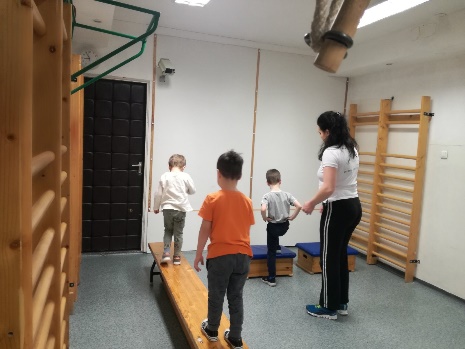 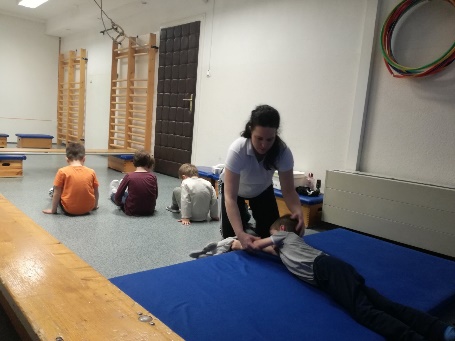 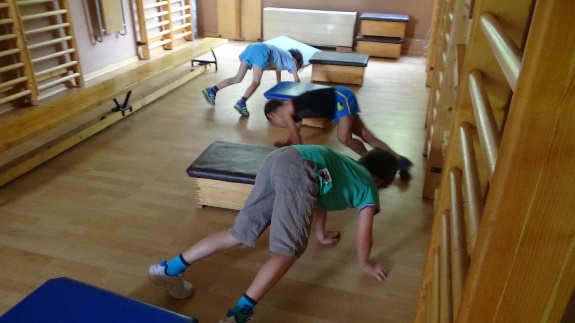 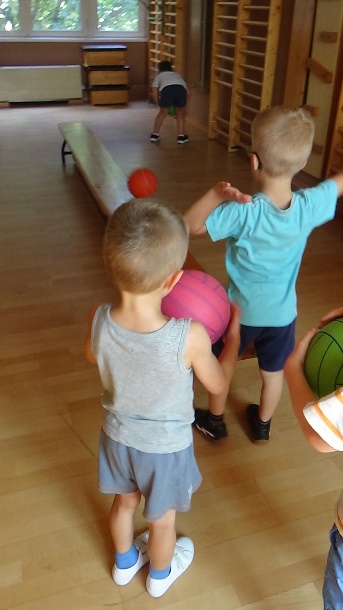 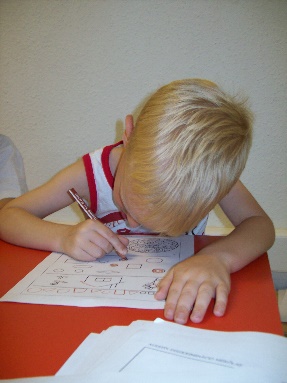 